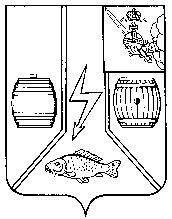 АДМИНИСТРАЦИЯ  КАДУЙСКОГО МУНИЦИПАЛЬНОГО ОКРУГАВОЛОГОДСКОЙ ОБЛАСТИПОСТАНОВЛЕНИЕ      __07.04.2023                                                                           № _305____р.п. КадуйОб утверждении  программы «Использование и охрана земель на территории  Кадуйского муниципального округа Вологодской  области на 2023-2025 годы»В соответствии с Земельным кодексом Российской Федерации, Федеральным законом от 06.10.2003 № 131-ФЗ «Об общих принципах организации местного самоуправления в Российской Федерации»,  Уставом Кадуйского муниципального округа, постановляю:1. Утвердить  программу «Использование и охрана земель на территории  Кадуйского муниципального округа Вологодской области на 2023-2025 годы» согласно приложению.2.  Настоящее постановление  подлежит  опубликованию в Кадуйской районной газете «Наше время» и размещению на сайте Кадуйского муниципального округа Вологодской области в информационно-телекоммуникационной сети  «Интернет».Глава Кадуйского муниципального округа Вологодской области                                                                       С.А.ГрачеваПриложение к постановлению АдминистрацииКадуйского  муниципального округа от _07.04.2023_____  № _305___ ПАСПОРТ программы «Использование и охрана земель на территории  Кадуйского муниципального округа Вологодской области на 2023-2025 годы»1. Содержание программы и обоснование необходимости её решения программными методами   	Земля - важная часть окружающей среды, использование которой связано со всеми остальными природными объектами: животными, лесами, растительным миром, водами, полезными ископаемыми и другими ценностями недр земли. Без использования и охраны земли невозможно использование других природных ресурсов. Бесхозяйственность по отношению к земле немедленно наносит или в недалеком будущем будет наносить вред окружающей среде, приводить не только к разрушению поверхностного слоя земли - почвы, ее химическому и радиоактивному загрязнению, но и сопровождаться экологическим ухудшением всего природного комплекса.   	Земля используется и охраняется в Российской Федерации как основа жизни и деятельности народов, проживающих на соответствующей территории. Эта формула служит фундаментом прав и обязанностей государства, занятия общества и землепользователей использованием и охраной земли в соответствии с действующим законодательством.  	 Программа Кадуйского муниципального округа по охране земель направлена на создание благоприятных условий использования и охраны земель на территории округа.    	На территории округа  имеются земельные участки для различного разрешенного использования.    	Нерациональное использование земли, потребительское и бесхозяйственное отношение к ней приводят к нарушению выполняемых ею функций, снижению природных свойств.    	Охрана земель только тогда может быть эффективной, когда обеспечивается рациональное землепользование.    	Проблемы устойчивого социально-экономического развития Кадуйского муниципального округа и экологически безопасной жизнедеятельности его жителей тесно связаны с решением вопросов охраны и использования земель. На уровне Кадуйского муниципального округа можно решать местные проблемы охраны и использования земель самостоятельно, причем полным, комплексным и разумным образом в интересах не только ныне живущих людей, но и будущих поколений.На территории Кадуйского муниципального округа необходимо развивать личное подсобное хозяйство, а также создавать привлекательные условия для инвесторов в области агропромышленного комплекса и развития крестьянско-фермерского хозяйства.Экологическое состояние земель в среднем удовлетворительное, но стихийные несанкционированные свалки, оказывают отрицательное влияние на окружающую среду, и усугубляют экологическую обстановку.                                    2. Основные цели и задачи ПрограммыЦель Программы:- использование земель способами, обеспечивающими сохранение экологических систем, способности земли быть средством, основой осуществления хозяйственной и иных видов деятельности;- предотвращение деградации, загрязнения, захламления, нарушения земель, других негативных (вредных) воздействий хозяйственной деятельности;- обеспечение улучшения и восстановления земель, подвергшихся деградации, загрязнению, захламлению, нарушению, другим негативным (вредным) воздействиям хозяйственной деятельности; -  улучшение земель, экологической обстановки в  округе; - сохранение и реабилитация природы округа для обеспечения здоровья и благоприятных условий жизнедеятельности населения;- проведение инвентаризация земель, выявление нерационально используемых земель в целях передачи их в аренду (собственность);- обеспечение улучшения и восстановления земель, подвергшихся деградации, нарушению и другим негативным (вредным) воздействиям;- сохранения качества земель (почв) и улучшение экологической обстановки;- защита и улучшение условий окружающей среды для обеспечения здоровья и благоприятных условий жизнедеятельности населения.Задачи программы:- повышение эффективности использования и охраны земель;- обеспечение организации рационального использования и охраны земель;- непрерывное наблюдение за использованием земель по целевому назначению и разрешенному использованию;- проведение инвентаризации земель.3. Ресурсное обеспечение ПрограммыФинансирование мероприятий Программы не предусмотрено.4. Механизм реализации Программы    	Исполнители программы осуществляют:- организацию информационной и разъяснительной работы, направленной на освещение целей и задач Программы;-  с целью охраны земель проводят инвентаризацию земель округа.     	Инвентаризация земель проводится для предотвращения деградации, загрязнения, захламления, нарушения земель, других негативных (вредных) воздействий хозяйственной деятельности, выявление неиспользуемых, нерационально используемых или используемых не по целевому назначению и не в соответствии с разрешенным использованием земельных участков, других характеристик земель.5. Ожидаемые результаты Программы    	Реализация данной программы будет содействовать упорядочению землепользования, рациональному и эффективному использованию и охране земель и повышению экологической безопасности населения и качества его жизни, а также увеличению налогооблагаемой базы.6. Перечень основных мероприятий ПрограммыНаименование программыИспользование и охрана земель на территории  Кадуйского муниципального округа Вологодской области на 2023-2025 годы (далее – Программа)Основание для разработки ПрограммыЗемельный кодекс, Федеральный закон «Об общих принципах организации местного самоуправления в РФ» от 6 октября 2003 года № 131-ФЗРазработчик ПрограммыУправление по распоряжению муниципальным имуществом Администрации Кадуйского муниципального округаИсполнители ПрограммыОтраслевые (функциональные) и территориальные органы Администрации Кадуйского муниципального округа, муниципальные учрежденияЦели ПрограммыПовышение эффективности управления, распоряжения и использования земель на территории Кадуйского муниципального округаЗадачи Программы Повышение эффективности использования и охраны земель,  обеспечение организации рационального использования и охраны земель. Проведение   инвентаризации земель находящихся в муниципальной собственности.Сроки и этапы реализации Программы2023-2025 годы Объемы и источники финансирования ПрограммыФинансирования не требуетОжидаемые результаты реализации Программы - упорядочение землепользования; - рациональное и эффективное использование и охрана земель; - повышение экологической безопасности населения и качества его жизни; - повышение доходов в бюджет округа от уплаты налогов.Контроль за использованием программыУправление по распоряжению муниципальным имуществом Администрации Кадуйского муниципального округа (УРМИ)п/пМероприятия по реализации ПрограммыИсточники финансированияСрок исполненияОтветственные за выполнение мероприятия Программы1Разъяснение норм земельного законодательства населениюне предусмотреныпостоянно УРМИ2Выявление фактов самовольного занятия земельных участков, принятие мер по устранению выявленных нарушенийне предусмотрены постоянноУРМИ3Осуществление контроля за правомерным использованием муниципальных земель, а также земельных участков, находящихся в государственной собственности до её разграничения и расположенных на территории муниципального округа и использованием земель по целевому назначениюне предусмотрены постоянноУРМИ4Принятие мер по поступившим уведомлениям о фактах самовольного строительства, самовольных построек на территории округане предусмотрены постоянноУНХКСоблюдение мер по охране земель и земельных участков, предоставленных в пользование бюджетным учреждениям, отраслевым (функциональным) и территориальным органам Администрации Кадуйского муниципального округа5Выявление пустующих и нерационально используемых земель и своевременное вовлечение их в хозяйственный оборотне предусмотрены постоянноУРМИ6Организация регулярных мероприятий по очистке территории округа от мусоране предусмотрены  1-2 раза в годОтраслевые (функциональные) и территориальные органы Администрации Кадуйского муниципального округа, муниципальные учреждения7Выявление фактов использования земельных участков, приводящих к значительному ухудшению экологической обстановкине предусмотрены постоянноУРМИ, УНХК